Zmierz się z piłkarzem Jagiellonii w NEONET w Białymstoku!Czy jesteś gotowy na takie wyzwanie? Już dziś w sklepie NEONET w Białymstoku zagraj w grę FIFA 17 z Przemkiem Mystkowskim! Pokonaj "Mystka" w najlepszym stylu i odbierz 50% rabatu na zakup gry FIFA 17 w NEONET!Termin: czwartek, 29.09, godz. 17.00-19.00Miejsce: NEONET w Białymstoku, al. 1000-lecia Państwa Polskiego 8bNie może Cię zabraknąć!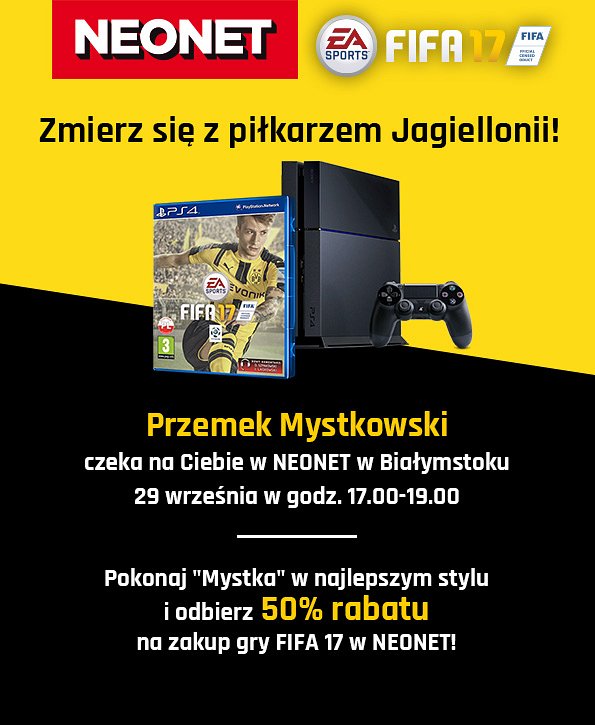 